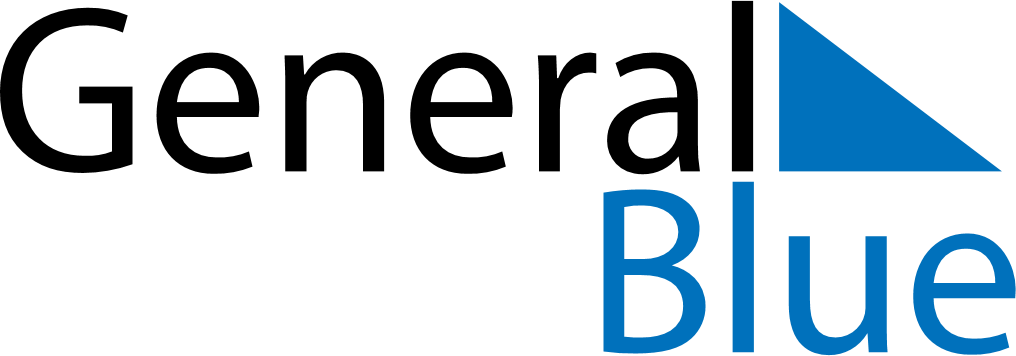 June 2030June 2030June 2030June 2030June 2030June 2030Isle of ManIsle of ManIsle of ManIsle of ManIsle of ManIsle of ManMondayTuesdayWednesdayThursdayFridaySaturdaySunday12345678910111213141516Tourist Trophy, Senior Race DayFather’s Day1718192021222324252627282930NOTES